Prot. n. 0001466/I.1				Castellana Grotte, 26/02/2020  A TUTTO IL PERSONALE SCOLASTICO        A TUTTE LE FAMIGLIE DEGLI ALUNNI   e p.c. Al SindacoAll’assessore alla pubblica istruzione      Oggetto: Emergenza coronavirus. “Disposizioni urgenti in materia di prevenzione “COVID-19”     Con la nota emessa il 23 febbraio u.s., così come confermato dal DPCM 25 febbraio 2020, il Ministro dell’Istruzione ha sospeso le visite guidate, le uscite didattiche, le iniziative di scambio e gemellaggio ed i viaggi di istruzione in Italia e all’estero. Pertanto, al momento, sono stati sospesi i viaggi di istruzione in Italia e all’estero, le uscite didattiche, le visite guidate e tutte le iniziative al di là della normale attività educativo/didattica.   Inoltre, in ottemperanza a quanto previsto dal DPCM 23/02/2020 e  DPCM 25 febbraio 2020 e dalle disposizioni impartite il 24/02/2020 dal Governatore della Puglia, “Disposizioni urgenti in materia di prevenzione “COVID-19”, si invita ad attenersi scrupolosamente alle suddette disposizioni attraverso le quali la Regione Puglia “invita tutti i cittadini che comunque rientrano in Puglia provenienti dal Piemonte, Lombardia, Veneto ed Emilia Romagna (… regioni in cui sono già attive le misure di contenimento e alle quali si sono aggiunte, secondo l’art. 1 a) del DPCM 25 febbraio 2020, Friuli Venezia Giulia e Liguria) e che vi abbiano soggiornato negli ultimi 14 giorni, a comunicare la propria presenza nel territorio della Regione Puglia con indicazione del domicilio al proprio medico di medicina generale ovvero, in mancanza, al Servizio Igiene e Sanità Pubblica del Dipartimento di Prevenzione dell’Azienda Sanitaria Locale territorialmente competente al fine di permettere l’esercizio dei poteri di sorveglianza”.    Si sottolinea, altresì, che, secondo quanto disposto dal DPCM 25 febbraio 2020, art. 1 c), e tuttora vigente nella Regione Puglia, la riammissione nelle scuole di ogni ordine e grado per assenze dovute a malattia di durata superiore a cinque giorni avviene dietro presentazione di certificato medico.   Si raccomanda, infine di seguire scrupolosamente le misure igienico-sanitarie prescritte dal Ministero della Salute e dall’Istituto Superiore di Sanità.	IL DIRIGENTE SCOLASTICO	Dott. Gerardo MAGRO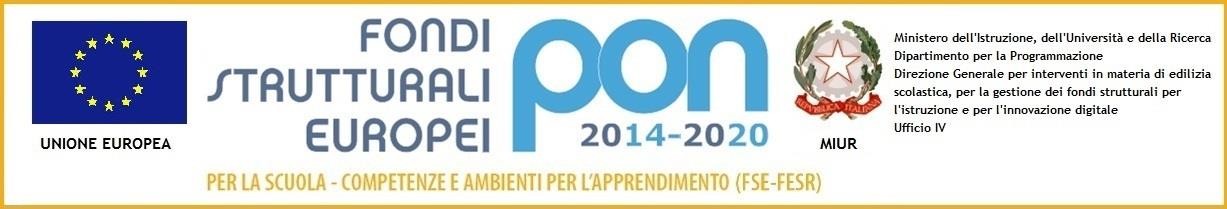 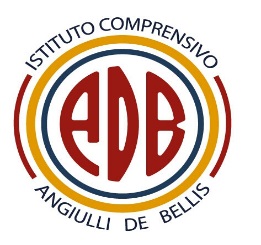 